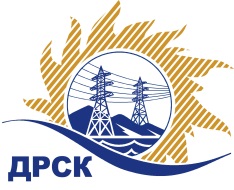 Акционерное Общество«Дальневосточная распределительная сетевая  компания»ПРОТОКОЛ ПЕРЕТОРЖКИСПОСОБ И ПРЕДМЕТ ЗАКУПКИ: открытый электронный запрос предложений № 592103 на право заключения Договора на выполнение работ Чистка просеки ВЛ-35 кВ Коболдо - Огоджа 1, 2    для нужд филиала АО «ДРСК» «Амурские электрические сети» (закупка 34 раздела 1.1. ГКПЗ 2016 г.).Плановая стоимость: 2 219 000,0 руб. без учета НДС; 2 618 420,0 руб. с учетом НДСПРИСУТСТВОВАЛИ: постоянно действующая Закупочная комиссия 2-го уровня Информация о результатах вскрытия конвертов:В адрес Организатора закупки заявок на участие в  процедуре переторжки не поступило.Вскрытие конвертов было осуществлено в электронном сейфе Организатора закупки на Торговой площадке Системы www.b2b-energo.ru. автоматически.Дата и время начала процедуры вскрытия конвертов с предложениями на участие в закупке: 10:00 часов благовещенского времени 28.01.2016 г Место проведения процедуры вскрытия конвертов с предложениями на участие в закупке: Торговая площадка Системы www.b2b-energo.ru.Ответственный секретарь Закупочной комиссии 2 уровня  		                                                               Т.В.ЧелышеваЧувашова О.В.(416-2) 397-242№ 229/УР-Пг. Благовещенск28 января 2016 г.№п/пНаименование Участника закупки и его адресОбщая цена заявки до переторжки, руб. без НДСОбщая цена заявки после переторжки, руб. без НДСООО "ЭНЕРГОСПЕЦСТРОЙ" (676244, Россия, Амурская обл., г. Зея, мкр. Светлый, д. 57, кв. 37)Предложение: подано 11.01.2016 в 10:26
Цена: 2 618 420,00 руб. (цена без НДС: 2 219 000,00 руб.)Заявка не поступила2.ООО "ДЭМ" (676450, Россия, Амурская область, г.Свободный, ул. Шатковская, 126)Предложение, подано 12.01.2016 в 02:46
Цена: 2 631 400,00 руб. (цена без НДС: 2 230 000,00 руб.)Заявка не поступила